Beëindiging lidmaatschap formulier 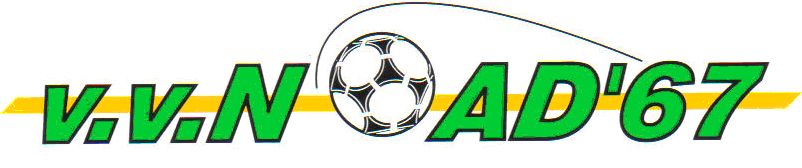 Ondergetekende, Naam en voorletter(s):…………………………………… Voornaam: …………………………………….. Adres: ………………………………………………………………………………………………………….. Postcode: ………………………………………………………………………………………………………  Woonplaats: …………………………………………………………………………………………………... Mobiel nummer: ………………………………………………………………………………………………  Geboortedatum: ……………………………………………………………………………………………… KNVB nummer: ……………………………………………………………………………………………… Verklaart zijn lidmaatschap bij NOAD ‘67, komend voetbalseizoen te beëindigen.  Datum: …………………… –– …………………… –– …………………… Handtekening: ………………………………………………………………………………………………... Indien minderjarig, Handtekening ouder/voogd: …………………………………………………………………………………. Voor inlichtingen en/of inleveren/opsturen van dit formulier kan men terecht bij: Cenny Reijngoudt    |   secretaris@noad67.nl   |    Gladiolenstraat 39 Sint Philipsland Het lidmaatschap dient vóór 1 juni te worden opgezegd, bij beëindiging na 1 juni is men over het lopende voetbalseizoen de helft van de geldende contributie verschuldigd.  